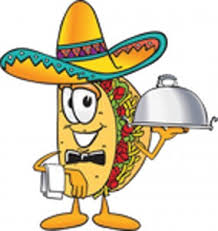 •